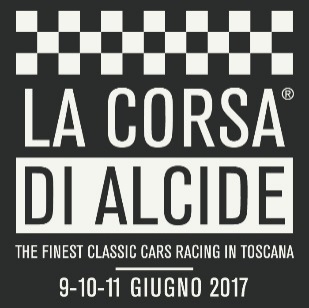 LICENZA SPORTIVA – Sport License	Per i residenti in Italia – For residents in Italy Se ti occorre assistenza per richiedere o rinnovare la tessera Aci o la licenza sportiva contatta la SegreteriaPer equipaggi stranieri – For foreign crews If you don’t have a FIA International licence you will be issued a temporary license by the Automobile Club of Italy at the cost of €.40 per person. LICENZA SPORTIVA – Sport License	Per i residenti in Italia – For residents in Italy Se ti occorre assistenza per richiedere o rinnovare la tessera Aci o la licenza sportiva contatta la SegreteriaPer equipaggi stranieri – For foreign crews If you don’t have a FIA International licence you will be issued a temporary license by the Automobile Club of Italy at the cost of €.40 per person. DOCUMENTI - Papers 	Almeno uno dei documenti sopra indicati è obbligatorio per i concorrenti italianiForeign cars entered by foreign competitors: there’s no need for any document, please sign the declaration belowASSICURAZIONE – InsuranceAllegare alla domanda la foto del veicoloLa foto non sarà restituita e potrà essere utilizzata dall’OrganizzazioneE’ possibile inviare la foto via mail a: org.altitudeventi@gmail.com Attached to the Application Form the photo of carPhoto will not be returned and may be used by the OrganisationYou can also send the photo via mail to: org.altitudeventi@gmail.com SPECIFICHE QUOTAQuota Standard GaraAuto storiche e SuperCar in  Gara :        Pacchetto per coloro  che partecipano alla  SuperClassicaParte sportiva ed ospitalità completa per un equipaggio di due persone a partire dal Caffè in partenza del sabato 14 Maggio 2022  fino al Gran Buffet della domenica 15 Maggio 2022 , comprensiva di:1 Notte in hotel con Prima Colazione , (notte del 14 Principina (GR))1 Cena per persona (cena del 14 Maggio)2 Light Lunch a Buffet per persona (14,15 Maggio )4 soste ristoro1 Champagne Aperitif.Gifts & Goody BagRoad book, Libretto Gara, Adesivi, Pass, Race ClothingVigilanza notturna delle vetture.Grande parcheggio carrelli e bisarche.Assistenza meccanica specializzata lungo il percorso e servizio carroattrezzi a seguito.Per coloro che arrivando il venerdì vogliono usufruire del pernottamento e della cena gourmet del venerdì presso il rinomato Ristorante Alcide è previsto un incremento di  180 euro valido per l’intero equipaggio di due persone La presente domanda di iscrizione, per essere accettata, dovrà essere accompagnata dal pagamento a favore dell’Associazione Altitude Eventi. I moduli incompleti o non accompagnati dalla prova del pagamento della quota di iscrizione non saranno ritenuti validi. Il pagamento dovrà essere eseguito esclusivamente a mezzo bonifico bancario a favore di ASSOCIAZIONE ALTITUDE EVENTI -  CHIANTI BANCA – CREDITO COOPERATIVO - FILIALE DI POGGIBONSI – IBAN: IT24B0867371940003003032462La domanda di iscrizione è soggetta all’accettazione da parte dell’Organizzazione a suo insindacabile giudizio. In caso di mancata accettazione della domanda la quota di iscrizione sarà interamente rimborsata. L’iscrizione non verrà accettata se non accompagnata da prova del pagamento effettuato tramite bonifico bancario dell’intera quota. In caso di rinuncia del concorrente: dopo il 02/05/2022 verrà trattenuto il 100% della quota, prima del 2 Maggio  2022 il 50%.Per il fatto stesso della sua iscrizione, ciascun partecipante dichiara per sé e per i propri conduttori, passeggeri, mandanti o incaricati di conoscere ed accettare le disposizioni del regolamento della manifestazione e dichiara altresì di rinunciare a ricorrere per qualsiasi motivo ad arbitri o Tribunali per fatti derivanti dall’organizzazione e dallo svolgimento della manifestazione. Dichiara, inoltre, di ritenere sollevati gli Enti Organizzatori e patrocinanti della manifestazione, l’ACI-ACI SPORT nonché gli Enti proprietari e gestori delle strade percorse, come pure ALTITUDE EVENTI e tutte le persone addette all’organizzazione da ogni responsabilità o danno occorso durante le manifestazioni ad esso concorrente, ai suoi conduttori, suoi passeggeri, suoi dipendenti, sue cose, oppure prodotti o causati a terzi o cose di terzi da esso partecipante, suoi conduttori, suoi passeggeri e suoi dipendenti.La sottoscrizione del presente modulo di iscrizione implica l’accettazione delle Disposizioni Generali e del Regolamento pubblicati sul sito della manifestazione: www.lacorsadialcide.itFEE SPECIFICATIONS
“ Standard Gara ”
It includes:
Sporty and complete hospitality for a crew of two people starting from the coffe break  on Saturday 14/05/2022 to the Grand Buffet on Sunday 15/05/2022, including:
1 night in hotel with Breakfast (night of 14 Principina (GR)
1 Dinners per person (14 May 2022)
2 Buffet Light Lunch per person (14/15 May 2022)
4 rest stops
1 Aperitif Champagne
Gifts & Goody Bag
Road book, Race Booklet, Stickers, Passes, Race Clothing
Night watch of the cars.
Large parking carts and car carriers.
Specialized mechanical assistance along the route and wreck service following For those arriving on Friday who want to take advantage of the overnight stay and gourmet dinner on Friday at the renowned Restaurant Alcidethere is an increase of180 eurovalid for the entire crew of two peopleTo be accepted, the present application form must be accompanied by the payment to Associazione Altitude Eventi. The Application Form not completed or not accompanied by proof of payment will not be accepted. The payment can be issued only by bank transfer to ASSOCIAZIONE ALTITUDE EVENTI – CHIANTI BANCA – CREDITO COOPERATIVO - FILIALE DI POGGIBONSI – IBAN: IT24B0867371940003003032462 BIC ICRAITRRIP0This application in subject to approval by the Organization. If the entry will not be accepted, the entry fee will be refunded entirely. In case of cancellation by the competitor.The registration will not be accepted unless accompanied by proof of payment made by bank transfer of the fee. In case of drop out after 2 May 2022 the 100% of fee will be kept by the Organization. In case of cancellation before May 2nd 2022, 50% will be retained.By the very fact of their registration, each participant declares for himself and for his own drivers, passengers, his person in charge to know and accept the provisions of the rules of the event and waive the right to resort to any reason to arbitrators or other jurisdictions for facts arising from the organization or running of the event. I also declare that they hereby absolve Authorities Organizers and sponsoring the event, the ACI-ACI SPORT Authorities and owners and managers of the main streets, as well ALTITUDE EVENTI  and all the people involved in the organization from any liability or damage occurring during the demonstrations to the competitors, its conductors, its passengers, its employees, its things, or products or caused to third parties or things of third participant from it, their drivers, their passengers and employees.By signing this Entry Form implies acceptance the General Disposition and the Rules published on the event website: www.lacorsadialcide.itRiservato OrganizzazioneNumero di GaraCognome Surname Nome First Name Luogo di nascitaPlace of birth Data di nascita Date of birthData di nascita Date of birthData di nascita Date of birthNazionalità Nationality Indirizzo Address Località CityCapZip CodeNazione - Country Nazione - Country Nazione - Country Cellulare Mobile PhoneTelefono PhoneTelefono PhoneTelefono PhoneE-MailPatente n.Driving license no. ScadenzaExpirationScadenzaExpirationScuderia TeamTaglia Size         S                  M                  L                XL                XXL               XXXL        S                  M                  L                XL                XXL               XXXL        S                  M                  L                XL                XXL               XXXL        S                  M                  L                XL                XXL               XXXL        S                  M                  L                XL                XXL               XXXL        S                  M                  L                XL                XXL               XXXLCodice Fiscale Fiscal Code Only needed for ItaliansDocumento – ID  IdentificationPer velocizzare le registrazioni in hotelFor to speed up the hotel check-in           Passport         ID cardNumero – Number Numero – Number Numero – Number Numero – Number Emesso il – Issue dateDieta alimentare particolareSpecial dietNumero e tipo licenza sportive (ACI o FIA)Numero Tessera ACICompetition License No.License Issuer (FIA or your ASN)Cognome Surname NomeFirst Name Luogo di nascitaPlace of birth Data di nascitaDate of birth NazionalitàNationality IndirizzoAddress LocalitàCity CapZip NazioneCountry CellulareMobile PhoneTelefonoPhone FaxFaxFaxE-MailPatente n.Driving license no. ScadenzaExpirationScuderiaTeamTagliaSize         S                  M                  L                XL                XXL               XXXL        S                  M                  L                XL                XXL               XXXL        S                  M                  L                XL                XXL               XXXL        S                  M                  L                XL                XXL               XXXL        S                  M                  L                XL                XXL               XXXL        S                  M                  L                XL                XXL               XXXLCodice Fiscale – Fiscal CodeOnly needed for ItaliansDocumento – ID – IdentificationPer velocizzare le registrazioni in hotelFor to speed up the hotel check-in           Passport         ID cardNumero – Number Numero – Number Numero – Number Emesso il – Issue dateEmesso il – Issue dateDieta alimentare particolareSpecial dietNumero e tipo licenza sportive (ACI o FIA)Numero Tessera ACICompetition License No.License Issuer (FIA or your ASN)MarcaBrandModelloType AnnoYear TargaRegistration Plate HTP FIAFIA Historic Technical PassportPassaporto FIVAFIVA Id CardFiche CSAICSAI FicheOmologazione ASIASI approvalCertificato AAVS o registro di marcaAAVS CertificateArriverò con carrello - I’ll arrive with the cart        SI             NOHo esigenza di servizio trasporto bagagli I need luggage transport service        SI             NOPolizza RC n.Insurance no. ScadenzaExpirationCompagniaInsurance Company Tassa di Iscrizione Entry Fee              € 1.600,00CameraRoom         Matrimoniale - Double                          Doppia - TwinLicenza sportiva temporanea per concorrenti stranieriTemporary sport license for foreign competitors           For 1 Person € 40,00           For 2 Person € 80,00Supplemento  2 camere singoleSupplement two single rooms           € 220Pernottamento e cena del Venerdì 13 maggio _hotel ristorante Alcide          € 180TOTALE                                                                       €______________________________ DataDateFirma Driver Signature DriverFirma Co-DriverSignature Co-Driver